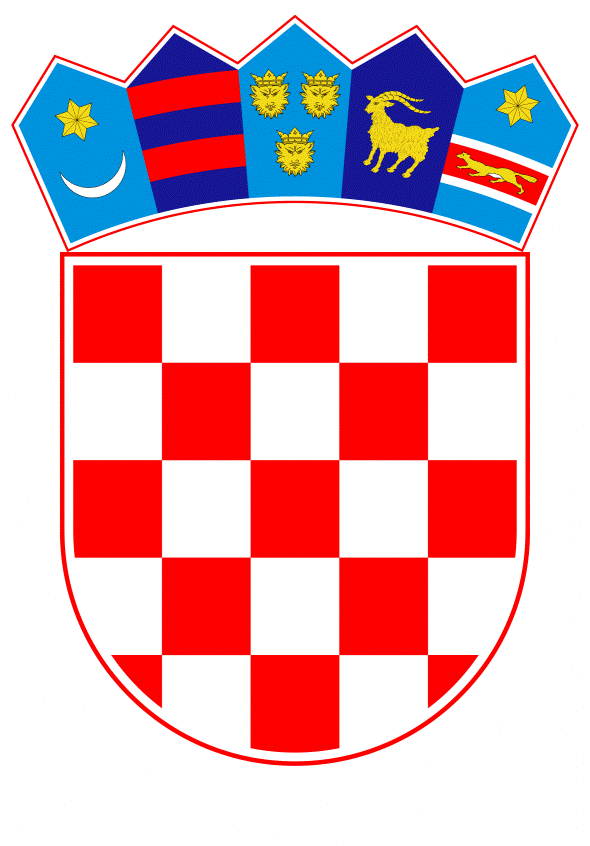 VLADA REPUBLIKE HRVATSKEZagreb, 10. travnja 2024.______________________________________________________________________________________________________________________________________________________________________________________________________________________________Banski dvori | Trg Sv. Marka 2  | 10000 Zagreb | tel. 01 4569 222 | vlada.gov.hrNa temelju članka 165. stavka 3. Zakona o rudarstvu (»Narodne novine«, br. 56/13., 14/14., 52/18., 115/18., 98/19. i 83/23.), Vlada Republike Hrvatske je na sjednici održanoj ________________ donijelaUREDBUO NAKNADI ŠTETE PO OSNOVI OTUĐENJA MINERALNE SIROVINEČlanak 1.Ovom Uredbom određuje se naknada štete po osnovi otuđenja mineralne sirovine nastale radnjom fizičke ili pravne osobe koja je bez valjane pravne osnove obavljala rudarske radove.Članak 2.Fizička ili pravna osoba koja je bez valjane pravne osnove obavljala rudarske radove, dužna je sukladno odredbama članka 165. stavka 1. Zakona o rudarstvu nadoknaditi štetu nastalu protupravnim izvođenjem radova Republici Hrvatskoj, kao vlasniku rudnog blaga.Članak 3.Vrstu i količine protupravno otkopane ili pridobivene mineralne sirovine utvrđuje rudarski inspektor Državnog inspektorata temeljem zapisnika o obavljenom inspekcijskom nadzoru.Članak 4.(1) Tržišna vrijednost mineralne sirovine određuje se temeljem poznatih vrijednosti mineralnih sirovina u ležištu, a koje su u prethodne tri godine otkopavane ili pridobivane u Republici Hrvatskoj.(2) Ovisno o vrsti mineralne sirovine, tržišna vrijednost mineralnih sirovina u Republici Hrvatskoj utvrđuje se u čvrstom stanju (m3 č.m.), rastresitom stanju (m3 r.m.) ili u tonama (t), te iznosi:Članak 5.(1) Naknada štete po osnovi otuđenja mineralne sirovine određuje se prema slijedećoj formuli:"N = K x V x 5"gdje je "K" količina protupravno otkopane ili pridobivene mineralne sirovine utvrđene zapisnikom o obavljenom inspekcijskom nadzoru iz članka 3. ove Uredbegdje je "V" tržišna vrijednost mineralne sirovine iz članka 4. ove Uredbegdje je "5" koeficijent otuđenja mineralne sirovine. (2) U slučaju protupravnog otkopavanja ili pridobivanja mineralne sirovine čija tržišna vrijednost nije iskazana u članku 4. ove Uredbe, tržišnu vrijednost mineralne sirovine odredit će rješenjem Povjerenstvo za utvrđivanje rezervi mineralnih sirovina osnovano sukladno odredbama članka 55. Zakona o rudarstvu za svaki slučaj posebno.Članak 6.Naknada štete po osnovi otuđenja mineralne sirovine prihod je državnog proračuna Republike Hrvatske, koji se dijeli na ovaj način:– 40% jedinici lokalne samouprave, na čijem području je otuđena mineralna sirovina– 20% jedinici područne (regionalne) samouprave, na čijem području je otuđena mineralna sirovina– 40% državnom proračunu Republike Hrvatske.Članak 7.Danom stupanja na snagu ove Uredbe prestaje važiti Uredba o naknadi štete po osnovi otuđenja mineralne sirovine (»Narodne novine«, broj 6/22.).Članak 8.Ova Uredba objavit će se u »Narodnim novinama«, a stupa na snagu 1. siječnja 2025. KLASA: ______________________URBROJ: ____________________Zagreb, _________________ 2024. Predsjednikmr.sc. Andrej Plenković,v. r.OBRAZLOŽENJETemeljem odredbi članka 165. stavka 3. Zakona o rudarstvu (Narodne novine, Narodne novine, broj 56/13. 14/14., 52/18., 115/18., 98/19. i 83/23.) određeno je da se naknada štete nastale po osnovi otuđenja mineralne sirovine, obračunava prema tablici tržišne vrijednosti mineralne sirovine, a istu propisuje Vlada Republike Hrvatske uredbom, ovisno o kretanjima na tržištu. Tržišna vrijednost mineralnih sirovina utvrđuje se svake dvije godine.Vlada Republike Hrvatske donijela je Uredbu o naknadi štete po osnovi otuđenja mineralne sirovine (Narodne novine, broj 6/22.) kojom je određena naknada štete nastale po osnovi otuđenja mineralnih sirovina, a ista se obračunava prema tablici tržišne vrijednosti mineralnih sirovina za pojedina područja.Člankom 22. stavkom 3. Zakona o izmjenama i dopunama Zakona o rudarstvu (Narodne novine, broj 83/23.) određeno je:"(3) Vlada Republike Hrvatske uskladit će Uredbu o naknadi štete po osnovi otuđenja mineralne sirovine (»Narodne novine«, br. 6/22.) u roku od šest mjeseci od dana stupanja na snagu ovoga Zakona."Razlike u odnosu na trenutačno važeću Uredbu o naknadi štete po osnovi otuđenja mineralne sirovine (Narodne novine, broj 6/22.) predloženom predmetnom uredbom su:temeljem činjenice da je euro postao službena valuta u Republici Hrvatskoj od 1. siječnja 2023. godine tržišna vrijednost mineralne sirovine iskazuju se u eurima,putem Povjerenstva za utvrđivanje rezervi mineralnih sirovina, Ministarstva gospodarstva i održivog razvoja utvrđeno je da se u protekle dvije godine bitno izmijenila tržišna vrijednost mineralnih sirovina, te je slijedom toga tržišna vrijednost mineralnih sirovina uvećana u odnosu na važeću Uredbu,utvrđuje se jedinstvena tržišna vrijednost mineralnih sirovina na području Republike Hrvatske,uvodi se koeficijent otuđenja mineralne sirovine prilikom izračuna naknada štete po osnovi otuđenja mineralne sirovine, a Ministarstvo gospodarstva i održivog razvoja smatra da će se na taj način smanjiti nelegalna eksploatacija, budući će tako izračunata naknada štete biti nekoliko puta veća u odnosu na trenutno važeću Uredbu..Članak 1.Određeno je da se ovom Uredbom određuje naknada štete po osnovi otuđenja mineralne sirovine nastale radnjom fizičke ili pravne osobe koja je bez valjane pravne osnove obavljala rudarske radove.Članak 2.Određeno je da je fizička ili pravna osoba koja je bez valjane pravne osnove obavljala rudarske radove dužna sukladno odredbama članka 165. stavka 1. Zakona o rudarstvu nadoknaditi štetu nastalu protupravnim izvođenjem radova Republici Hrvatskoj, kao vlasniku rudnog blaga.Članak 3.Određeno je da vrstu i količinu protupravno otkopane ili pridobivene mineralne sirovine utvrđuje rudarski inspektor Državnog inspektorata temeljem zapisnika o obavljenom inspekcijskom nadzoru.Članak 4.Određena je tržišna vrijednost mineralnih sirovina u Republici Hrvatskoj.Članak 5.Određeno je da se naknada štete po osnovi otuđenja mineralne sirovine određuje (računa) prema formuli."N = K x V x 5"gdje je "K" količina protupravno otkopane ili pridobivene mineralne sirovine utvrđene zapisnikom o obavljenom nadzoru iz članka 3. ove Uredbe,gdje je "V" tržišna vrijednost mineralne sirovine iz članka 4. ove Uredbe,gdje je "5" koeficijent otuđenja mineralne sirovine. Propisan je slučaj kada je protupravno otkopavana ili pridobivana mineralna sirovina čija tržišna vrijednost nije iskazana u članku 4. ove uredbe.Članak 6.Određeno je da je naknada štete po osnovi otuđenja mineralne sirovine prihod državnog proračuna Republike Hrvatske, koji se dijeli na ovaj način:– 40% jedinici lokalne samouprave, na čijem području je otuđena mineralna sirovina– 20% jedinici područne (regionalne) samouprave, na čijem području je otuđena mineralna sirovina– 40% državnom proračunu Republike HrvatskeČlanak 7.Određeno je da danom stupanja na snagu predmetne Uredbe prestaje važiti Uredba o naknadi štete po osnovi otuđenja mineralne sirovine (Narodne novine, broj 6/22.).Članak 8.Propisano je stupanje na snagu predmetne Uredbe. Predlagatelj:Ministarstvo gospodarstva i održivog razvojaPredmet:Prijedlog uredbe o naknadi štete po osnovi otuđenja mineralne sirovineRedni brojVrsta mineralne sirovineJedinicaTržišna vrijednost mineralne sirovine1.arhitektonsko-građevni kamen:– blokovski– pločastieura/m3 č.m.eura/m3 r.m.300,0075,002.boksiteura/t15,003.gipseura/t10,004.ciglarska glinaeura/m3 r.m.3,005.keramička i vatrostalna glinaeura/t10,006.građevni pijesak i šljunakeura/m3 r.m.7,007.karbonatne mineralne sirovine za industrijsku preradbueura/t3,008.kremeni pijesakeura/t7,009.mineralne sirovine za proizvodnju cementaeura/t3,0010.silikatne mineralne sirovine za industrijsku preradbueura/t3,0011.tehničko-građevni kameneura/m3 r.m.7,0012.tufeura/t5,0013.morska soleura/t10,00